PROPORTIONNALITÉ - Chapitre 2/2 Tout le cours en vidéo : https://youtu.be/qSbYsztzMpU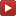 Partie 1 : PourcentagesMéthode : Appliquer un pourcentage Vidéo https://youtu.be/iL_U6er_l2Y Vidéo https://youtu.be/s4GTUFJ6MZ81) a) Le prix d’une caméra hors taxe est de 436 €.Pour vendre la caméra, le commerçant doit ajouter la taxe (appelée TVA = Taxe à Valeur Ajoutée).Sachant que la taxe représente 20 % du prix hors taxe, calculer le prix de vente de la caméra.    b) Un anorak est vendu en magasin 66 €. Quel est son prix hors taxe ?2) La taxe sur les cigarettes est différente de celle appliquée sur les autres biens de consommation.Un paquet vendu 10 € comprend une taxe reversée à l’état de 8 €.    a) Quel est le taux en % de la taxe sur les cigarettes ?   b) Quel est le pourcentage de la taxe par rapport au prix de vente ?Correction1) a) Prix de vente = Prix hors taxe + TaxeLa taxe représente  de , soit :Prix de vente de la caméra =     b) On inscrit les données dans un tableau de proportionnalité :	← 120 = 100 (hors taxe) + 20 (taxe) (Quatrième proportionnelle)La taxe est de 11 €.Son prix hors taxe est de : .	 ← 2 = 10 (vente) – 8 (taxe)2) a)                                                                       ← On veut un pourcentage, soit  pour 100.                                                             	100 doit être dans le tableau. (Quatrième proportionnelle)La taxe sur les cigarettes s’élève à .    b)  .La taxe sur les cigarettes représente  du prix de vente.Partie 2 : Vitesse moyenne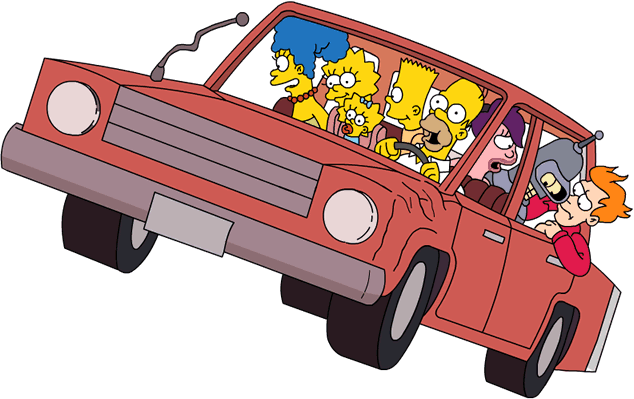 Exemple : Un automobiliste roule à la vitesse moyenne de 120 km/h.Cela signifie qu’à vitesse constante, il parcourt 120 km durant 1 heure.Le tableau suivant est un tableau de proportionnalité :Remarque :  se note également Propriété :De façon abrégée :                    Conséquence : Méthode : Effectuer des calculs de vitesse Vidéo https://youtu.be/1t6fCpwVT6o Vidéo https://youtu.be/5LaL_SJVLoIa) La vitesse du son est de . Exprimer cette vitesse en .b) La vitesse de la lumière est de . Combien de  parcourt la lumière en  ?c) Un train a parcouru en . Quelle est sa vitesse moyenne en  ?Correctiona)        On rappelle que : 	↑b)   Cela signifie que la lumière parcourt en .Soit : en .Soit enfin :  en .La lumière parcourt environ  de  en .c)       (Quatrième proportionnelle)Donc :Le train a roulé à une vitesse moyenne de .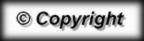 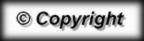 Distanceen km12060060302Temps1 h = 60 min5 h = 300 min30 min15 min1 min